Проект                                         КАРАР                                                     РЕШЕНИЕО внесении изменений Порядок управления и распоряжения муниципальным имуществом сельского поселения Дмитриево-Полянский сельсовет муниципального района Шаранский районВ целях приведения в соответствие с действующим законодательством муниципальных правовых актов администрации сельского поселения Базгиевский сельсовет муниципального района Шаранский район Республики Башкортостан связанных с  владением, пользованием и распоряжением имущества, находящимся в муниципальной собственности поселения, руководствуясь  статьёй 35, пунктом 3 части 1 статьи 14 Федерального закона от 06 октября 2003 года № 131-ФЗ «Об общих принципах организации местного самоуправления в Российской Федерации», Уставом сельского поселения, Совет сельского поселения Дмитриево-Полянский сельсовет муниципального района Шаранский район Республики Башкортостан РЕШИЛ:Внести следующие изменения в Порядок управления и распоряжения муниципальным имуществом сельского поселения Дмитриево-Полянский сельсовет муниципального района Шаранский район, утверждённый пунктом 1 решения Совета сельского поселения Дмитриево-Полянский сельсовет муниципального района Шаранский район Республики Башкортостан от 28 марта 2019 года 36/298 (далее - Порядок):В подпункте «в» пункта 2.2. Порядка слова «, государственным корпорациям, государственным компаниям» исключить;Подпункт «г» пункта 2.2. Порядка дополнить словами «, социально ориентированным некоммерческим организациям при условии осуществления ими деятельности, направленной на решение социальных проблем, развитие гражданского общества в Российской Федерации, а также других видов деятельности, предусмотренных статьёй 31.1 Федерального закона от 12 января 1996 года № 7-ФЗ «О некоммерческих организациях»;Подпункт «е» пункта 2.2. Порядка изложить в следующей редакции: «е) медицинским организациям, организациям, осуществляющим образовательную деятельность;»;Подпункт «ж» пункта 2.2. Порядка изложить в следующей редакции: «ж) для размещения сетей связи, объектов почтовой связи;»;Подпункт «з» пункта 2.2. Порядка дополнить словами «, лицу, которому присвоен статус единой теплоснабжающей организации в ценовых зонах теплоснабжения в соответствии с Федеральным законом от 27 июля 2010 года         № 190-ФЗ «О теплоснабжении».Подпункт «к» пункта 2.2. Порядка изложить в следующей редакции: «к) лицу, с которым заключён государственный или муниципальный контракт по результатам конкурса или аукциона, проведённых в соответствии с Федеральным законом от 5 апреля 2013 года № 44-ФЗ «О контрактной системе в сфере закупок товаров, работ, услуг для обеспечения государственных и муниципальных нужд», если предоставление указанных прав было предусмотрено конкурсной документацией, документацией об аукционе для целей исполнения этого государственного или муниципального контракта, либо лицу, с которым государственным или муниципальным автономным учреждением заключён договор по результатам конкурса или аукциона, проведённых в соответствии с Федеральным законом от 18 июля 2011 года № 223-ФЗ «О закупках товаров, работ, услуг отдельными видами юридических лиц», если предоставление указанных прав было предусмотрено документацией о закупке для целей исполнения этого договора. Срок предоставления указанных прав на такое имущество не может превышать срок исполнения государственного или муниципального контракта либо договора;»;Подпункт «л» пункта 2.2. Порядка дополнить словами «(предоставление указанных прав на такое имущество одному лицу на совокупный срок более чем тридцать календарных дней в течение шести последовательных календарных месяцев без проведения конкурсов или аукционов запрещается).Подпункт «м» пункта 2.2. Порядка изложить в следующей редакции: «м) взамен недвижимого имущества, права в отношении которого прекращаются в связи со сносом или с реконструкцией здания, строения, сооружения, которыми или частью которых является такое недвижимое имущество, либо в связи с предоставлением прав на такое недвижимое имущество государственным или муниципальным организациям, осуществляющим образовательную деятельность, медицинским организациям. При этом недвижимое имущество, права на которое предоставляются, должно быть равнозначным ранее имевшемуся недвижимому имуществу по месту расположения, площади и определяемой в соответствии с законодательством Российской Федерации, регулирующим оценочную деятельность, стоимости. Условия, при которых недвижимое имущество признается равнозначным ранее имевшемуся недвижимому имуществу, устанавливаются федеральным антимонопольным органом;»;1.9 Дополнить пункт 2.2. Порядка подпунктами «о» - «с»  следующего содержания:«о) являющееся частью или частями помещения, здания, строения или сооружения, если общая площадь передаваемого имущества составляет не более чем двадцать квадратных метров и не превышает десять процентов площади соответствующего помещения, здания, строения или сооружения, права на которые принадлежат лицу, передающему такое имущество;п) лицу, подавшему единственную заявку на участие в конкурсе или аукционе, в случае, если указанная заявка соответствует требованиям и условиям, предусмотренным конкурсной документацией или документацией об аукционе, а также лицу, признанному единственным участником конкурса или аукциона, на условиях и по цене, которые предусмотрены заявкой на участие в конкурсе или аукционе и конкурсной документацией или документацией об аукционе, но по цене не менее начальной (минимальной) цены договора (лота), указанной в извещении о проведении конкурса или аукциона. При этом для организатора торгов заключение предусмотренных настоящей частью договоров в этих случаях является обязательным;р) передаваемое в субаренду или в безвозмездное пользование лицом, которому права владения и (или) пользования в отношении государственного или муниципального имущества предоставлены по результатам проведения торгов или в случае, если такие торги признаны несостоявшимися, либо в случае, если указанные права предоставлены на основании государственного или муниципального контракта или на основании пункта 1 настоящей части;с) публично-правовой компании "Единый заказчик в сфере строительства" в случае, если такое имущество передаётся в целях обеспечения выполнения инженерных изысканий, архитектурно-строительного проектирования, строительства, реконструкции, капитального ремонта, сноса объектов капитального строительства, включённых в программу деятельности указанной публично-правовой компании на текущий год и плановый период.».2. Настоящее решение вступает в силу с момента обнародования на информационном стенде Совета сельского поселения Дмитриево-Полянский сельсовет муниципального района Шаранский район Республики Башкортостан и размещения  в сети общего доступа «Интернет» на официальном сайте Совета сельского поселения Дмитриево-Полянский сельсовет муниципального района Шаранский район Республики Башкортостан.3. Контроль над исполнением настоящего решения возложить на постоянную комиссию Совета по бюджету, налогам и вопросам собственности.Глава сельского поселения                                                       И.Р.Галиевд.Дмитриева Поляна«___» марта 2022 г.№ ___/______БАШКОРТОСТАН  РЕСПУБЛИКАҺЫШАРАН  РАЙОНЫ МУНИЦИПАЛЬ РАЙОНЫНЫҢДМИТРИЕВА ПОЛЯНА АУЫЛ СОВЕТЫАУЫЛ БИЛӘМӘҺЕ СОВЕТЫ452630,  ДМИТРИЕВА ПОЛЯНА АУЫЛЫ, БАҪЫУ УРАМЫ, 2АТЕЛ.(34769) 2-68-00, EMAIL: DMPOLSS@YANDEX.RU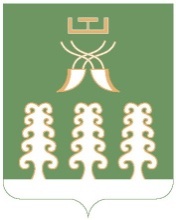 РЕСПУБЛИКА  БАШКОРТОСТАНСОВЕТ СЕЛЬСКОГО ПОСЕЛЕНИЯДМИТРИЕВО-ПОЛЯНСКИЙ СЕЛЬСОВЕТМУНИЦИПАЛЬНОГО РАЙОНАШАРАНСКИЙ РАЙОН452630, Д. ДМИТРИЕВА ПОЛЯНА, УЛИЦА ПОЛЕВАЯ, 2АТЕЛ.(34769) 2-68-00, EMAIL: DMPOLSS@YANDEX.RU